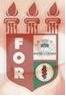 PLANILHA PARA CADASTROS DE LIVROS  BIBLIOTECA MARIA APARECIDA POURCHET CAMPOS        Classificação:       615                                  Código:	4370  Cutter:         F676p                                               Data: Turma 2022Autor(s):  Fonseca, Gabriela Queiroz Ferreira; Soares, Laura Beatriz Melo Titulo: PERFIL DOS PACIENTES SUBMETIDOS A SEDAÇÃO CONSCIENTE COM ÓXIDO NITROSO NA CLÍNICA ESCOLA DA FACULDADE DE ODONTOLOGIA DO RECIFEOrientador(a): prof. Dr. Antonio Azoubel AntunesCoorientador(a): Edição:  1ª        Editora  Ed. Do Autor     Local:  Recife    Ano:  2022  Páginas:  39Notas:  TCC – 1ª Turma graduação - 2022